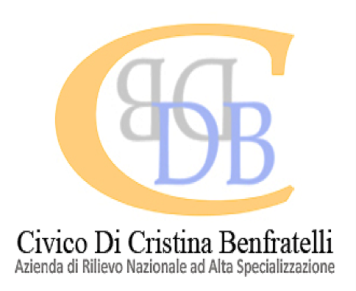 AVVISOSelezione pubblica per titoli e prova orale per la formulazione di una graduatoria per il conferimento di incarichi a tempo determinato e/o sostituzione di personale assente di dirigente biologo con specializzazione in microbiologia e virologia.Delibera indizione n.1314 del 26/11/2020	Si comunica che la prova orale è fissata per il giorno 11 marzo alle ore 11.00, la prova sarà espletata con l’ausilio di mezzi informatici ed il link destinato al concorso in oggetto è il seguente https://meet.jit.si/TD-DirigenteBiologo-Microbiologia-ArnasCivico.							Il Segretario della Commissione di Valutazione								Dott.ssa Paola Vitale